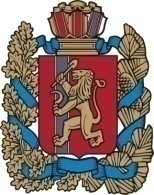 АДМИНИСТРАЦИЯ ЧУЛЫМСКОГО СЕЛЬСОВЕТА            НОВОСЕЛОВСКОГО РАЙОНА КРАСНОЯРСКОГО КРАЯПОСТАНОВЛЕНИЕ27.11.2017                               п. Чулым                                        № 90  «Об утверждении требований к качеству услуг, предоставляемых согласно гарантированному перечню услуг по погребению  на территории  МО «Чулымский сельсовет» Новоселовского района Красноярского края»      В соответствии с Федеральным законом Российской Федерации от 6 октября 2003 года N 131-ФЗ "Об общих принципах организации местного самоуправления в Российской Федерации", Федеральным законом Российской Федерации от 12 января 1996 года N 8-ФЗ "О погребении и похоронном деле", Указом Президента Российской Федерации от 29 июня 1996 года N 1001 "О гарантиях прав граждан на предоставление услуг по погребению умерших» руководствуясь Уставом Чулымского сельсовета Новоселовского района Красноярского краяПОСТАНОВЛЯЮ: 1.Утвердить требования к качеству услуг, предоставляемых согласно гарантированному перечню услуг  по погребению  на территории  МО «Чулымский сельсовет» Новоселовского района Красноярского края» (Приложение №1) 2.   Контроль за выполнением постановления оставляю за собой.3.  Постановление вступает в силу со дня, следующего за днем его официального опубликования в газете «Чулымский вестник» и на официальном сайте администрации Новоселовского района.Глава  Чулымского сельсовета:	В.Н. Летников	Приложение №1	к Постановлению                                                                                                    от 27.11.2017 № 90ТРЕБОВАНИЯ К КАЧЕСТВУ ПРЕДОСТАВЛЯЕМЫХ УСЛУГ ПО ПОГРЕБЕНИЮ№ П/ППеречень гарантированных услугТребования к качеству предоставляемых услуг1Оформление документов необходимых для погребенияОформление медицинского заключения о смерти, свидетельства о смерти, справка для получения пособия2Облачение тела умершего, не имеющего родственников либо законных представителейТело умершего покрывают хлопчатобумажной тканью3Предоставление и доставка гроба и других предметов, необходимых для погребенияИзготовление гроба из строганного пиломатериала с обивкой наружной и внутренней сторон «вгладь» хлопчатобумажной тканью. Погрузка и доставка гроба в морг4Перевозка гроба с телом (останками) умершего на кладбищеПредоставление автокатафалка или другого специального автотранспорта для перевозки гроба с телом (останками) умершего на кладбище, погрузка гроба с телом умершего на кладбище, погрузка гроба с телом умершего из морга в автокатафалк, снятие и пронос гроба с телом умершего к месту захоронения на кладбище5ПогребениеИзготовление могилы в ручную на плановом участке в соответствии с планировкой кладбища, перенос тела умершего к месту захоронения, захоронение, оформление надмогильного холма, установка регистрационной таблички